Bevorderingsnormen schooljaar 2016-2017 	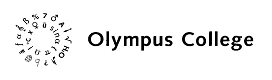 Een leerling wordt bevorderd naar het volgende leerjaar:als voor alle vakken de cijfers een 6 of hoger zijn en het gemiddelde van alle op een decimaal afgeronde eindcijfers, moet minimaal 6.00 zijn.In geval van cijfers lager dan het cijfer 6 gelden de volgende eisen:cijfers van de groep I vakken  moeten voldoen aan de eisen volgens het onderstaande schema;de onvoldoende cijfers van de groep II vakken moeten gecompenseerd worden binnen de groep II vakken. (het gemiddelde van de groep II vakken moet gelijk of meer zijn dan een 6,0);het vak rekenen behoort niet tot de groep I of groep II vakken.  Bij een onvoldoende voor het vak rekenen wordt de bevordering besproken in de bevorderingsvergadering.Uitleg ‘compensatie’ in onderstaande tabellen.Als bij compensatie het getal 2 staat bedoelen we hiermee dat er 2x het cijfer 7 of 1x het cijfer 8 behaald moet worden.Alle leerlingen die niet voldoen aan de bevorderingsnormen worden in de bevorderingsvergadering besproken om te beslissen welk onderwijstraject het meest geschikt is. Daarbij is doubleren geen recht.Leerjaar 1 naar leerjaar 2MAVO 1 -> MAVO 2Groep I: NE, EN, FA, WI, AK, GS, BI, IN, WTNE- minimaal een vijf;Groep II: BV, DR, DA, MU, LO  MAVO/ HAVO 1 (dakpanklas) -> MAVO2 of HAVO 2Voor overgang naar Mavo 2 geldt dat gekeken wordt naar de cijfers gekeken op het laagste niveau mavo.Voor overgang naar Havo 2 geldt dat gekeken wordt naar de cijfers gegeven op het hoogste niveau havo:Groep I: NE, EN, FA, WI, AK, GS, BI, IN, WTNE, EN, WI - Maximaal één vijf;Taal  moet op 1F-niveau zijn.Groep II: BV, DR, DA, MU, LOHAVO 1 -> HAVO 2Groep I: NE, EN, FA, WI, AK, GS, BI, IN, WTNE, EN, WI - maximaal één vijf;Taal moet op 1F-niveau zijn.Groep II: BV, DR, DA, MU, LOHAVO/ VWO 1 (dakpanklas) -> HAVO2 of VWO 2Voor overgang naar Havo 2 geldt dat gekeken wordt naar de cijfers gekeken op het laagste niveau havo.Voor overgang naar Vwo 2 geldt dat gekeken wordt naar de cijfers gegeven op het hoogste niveau vwo:Groep I: NE, EN, FA, WI, AK, GS, BI, IN, WTDe Olympus middag heeft minimaal de beoordeling ‘voldoende’;NE, EN, WI - maximaal één vijf;Taal moet op 1F-niveau zijn.Groep II: BV, DR, DA, MU, LOVWO 1 -> VWO 2Groep I: NE, EN, FA, WI, AK, GS, BI, IN, WTDe Olympus middag heeft minimaal de beoordeling ‘voldoende’;NE, EN, WI - maximaal één vijf;Taal moet op 1F-niveau zijn.Groep II: BV, DR, DA, MU, LOGymnasium 1 -> Gymnasium 2Groep I: NE, EN, FA, LA, WI, AK, GS, BI, IN, WTDe Olympus middag heeft minimaal de beoordeling ‘voldoende’;NE, EN, WI - maximaal één vijf;LA moet voldoende zijn;Taal moet op 1F-niveau zijn.Groep II: BV, DR, DA, MU, LOLeerjaar 2 naar leerjaar 3:MAVO 2 -> MAVO 3Groep I: NE, EN, FA, DU, EC, WI, AK, GS, BI, IN, WTNE- minimaal een vijf;Taal  moet op 1F-niveau zijn.Groep II: BV,DR, DA, MU, LOHAVO 2 -> HAVO 3Groep I: NE, EN, FA, DU, WI, AK, GS, BI, IN, WTNE, EN, WI - maximaal één vijf.Groep II: BV, DR, DA, MUVWO 2 -> VWO 3Groep I: NE, EN, FA, DU, WI, AK, GS, BI, IN, WTDe Olympus middag heeft minimaal de beoordeling ‘voldoende’;NE, EN, WI - maximaal één vijf.Groep II: BV, DR, DA, MUGymnasium 2 -> Gymnasium 3Groep I: NE, EN, FA, DU, LA, GR, WI, AK, GS, BI, IN, WTDe Olympus middag heeft minimaal de beoordeling ‘voldoende’( uitgezonderd Opus);NE, EN, WI - maximaal één vijf;LA en/of GR moet voldoende zijn.Groep II: BV, DR, DA, MU, LOLeerjaar 3 naar leerjaar 4:HAVO 3 -> HAVO 4Groep I: NE, EN, FA, DU, WI, NA, SK, AK, GS, EC, BI, INNE, EN, WI - maximaal één vijf;Taal  moet op 2F-niveau zijn.Groep II: BV, DR, DA, MU, LOVWO 3 -> VWO 4Groep I: NE, EN, FA, DU, WI, NA, SK, AK, GS, EC, BI, INNE, EN, WI - maximaal één vijf;Taal  moet op 2F-niveau zijn.De Olympus middag heeft minimaal de beoordeling ‘voldoende’.Groep II: BV, DR, DA, MU, LOGymnasium 3 -> Gymnasium 4Groep I: NE, EN, FA, WI, DU, LA, GR,  AK, GS, EC, BI, NA, SK, IN, NE, EN, WI - maximaal één vijf;LA en/of GR moet voldoende zijn;Taal moet op 2F-niveau zijn.Groep II: BV, DR, MU, DA, LODOORSTROOMEISEN VAN MAVO 4 NAAR HAVO 4Gemiddelde eindcijfer minimaal 6,8Adviezen van vakdocenten zijn overwegend positief DOORSTROOMEISEN VAN HAVO 5 NAAR VWO 5Gemiddelde eindcijfer minimaal 6,5Adviezen van vakdocenten zijn overwegend positiefcijfercompensatie50412 x 514 en 533 x 53cijfercompensatie51422 x 524 en 533 x 53cijfercompensatie51422 x 524 en 533 x 53cijfercompensatie51422 x 524 en 533 x 53cijfercompensatie51422 x 524 en 533 x 53cijfercompensatie51422 x 524 en 533 x 53cijfercompensatie50412 x 514 en 533 x 53cijfercompensatie51422 x 524 en 533 x 53cijfercompensatie51422 x 524 en 533 x 53cijfercompensatie51422 x 524 en 533 x 534 en 2 x 5 4cijfercompensatie51422 x 524 en 533 x 534 en 2 x 5 4cijfercompensatie51422 x 524 en 533 x 534 en 2 x 5 4cijfercompensatie51422 x 524 en 533 x 534 en 2 x 5 42 x 444 x 54